КАБИНЕТ МИНИСТРОВ ЧУВАШСКОЙ РЕСПУБЛИКИРАСПОРЯЖЕНИЕот 22 апреля 2011 г. N 148-р1. В соответствии с постановлением Кабинета Министров Чувашской Республики от 13 апреля 2001 г. N 76 "О Совете по выставочно-ярмарочной деятельности" утвердить прилагаемый состав Совета по выставочно-ярмарочной деятельности по должностям.(в ред. Распоряжения Кабинета Министров ЧР от 28.09.2020 N 850-р)2. Признать утратившими силу:распоряжение Кабинета Министров Чувашской Республики от 3 июня 2010 г. N 168-р;подпункт 7 пункта 1 распоряжения Кабинета Министров Чувашской Республики от 25 ноября 2010 г. N 395-р.Председатель Кабинета МинистровЧувашской РеспубликиО.МАКАРОВУтвержденраспоряжениемКабинета МинистровЧувашской Республикиот 22.04.2011 N 148-рСОСТАВСОВЕТА ПО ВЫСТАВОЧНО-ЯРМАРОЧНОЙ ДЕЯТЕЛЬНОСТИ ПО ДОЛЖНОСТЯМЗаместитель Председателя Кабинета Министров Чувашской Республики - министр экономического развития и имущественных отношений Чувашской Республики (председатель Совета)Заместитель министра промышленности и энергетики Чувашской Республики (заместитель председателя Совета)Заместитель министра здравоохранения Чувашской РеспубликиЗаместитель министра культуры, по делам национальностей и архивного дела Чувашской РеспубликиЗаместитель министра образования и молодежной политики Чувашской РеспубликиЗаместитель министра сельского хозяйства Чувашской РеспубликиЗаместитель министра строительства, архитектуры и жилищно-коммунального хозяйства Чувашской Республики - главный архитектор Чувашской РеспубликиЗаместитель министра физической культуры и спорта Чувашской РеспубликиЗаместитель министра финансов Чувашской РеспубликиЗаместитель министра цифрового развития, информационной политики и массовых коммуникаций Чувашской РеспубликиЗаместитель министра экономического развития и имущественных отношений Чувашской РеспубликиЗаместитель главы администрации города Чебоксары по экономическому развитию и финансам (по согласованию)Президент Союза "Торгово-промышленная палата Чувашской Республики" (по согласованию)Руководитель автономного учреждения Чувашской Республики "Республиканский бизнес-инкубатор по поддержке малого и среднего предпринимательства и содействию занятости населения"Руководитель автономной некоммерческой организации "Центр координации поддержки экспортно-ориентированных субъектов малого и среднего предпринимательства в Чувашской Республике" (по согласованию)Исполнительный директор некоммерческой организации "Фонд содействия развитию венчурных инвестиций в научно-технической сфере Чувашской Республики" (по согласованию).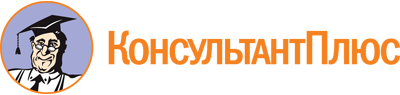 Распоряжение Кабинета Министров ЧР от 22.04.2011 N 148-р
(ред. от 28.09.2020)
<О составе Совета по выставочно-ярмарочной деятельности по должностям>Документ предоставлен КонсультантПлюс

www.consultant.ru

Дата сохранения: 27.01.2022
 Список изменяющих документов(в ред. Распоряжений Кабинета Министров ЧРот 20.05.2011 N 173-р, от 28.02.2012 N 106-р, от 26.10.2012 N 510-р,от 03.04.2013 N 218-р, от 05.07.2013 N 412-р, от 01.10.2013 N 565-р,от 21.11.2013 N 690-р, от 21.03.2014 N 140-р, от 31.10.2014 N 658-р,от 20.11.2014 N 705-р, от 15.07.2015 N 425-р, от 18.09.2015 N 557-р,от 12.02.2016 N 88-р, от 30.06.2016 N 453-р, от 24.08.2016 N 592-р,от 27.10.2016 N 757-р, от 02.02.2017 N 67-р, от 07.06.2017 N 429-р,от 12.09.2017 N 679-р, от 04.04.2018 N 219-р, от 24.05.2018 N 335-р,от 13.08.2018 N 573-р, от 30.01.2019 N 68-р, от 20.06.2019 N 505-р,от 17.07.2019 N 622-р, от 28.09.2020 N 850-р)Список изменяющих документов(в ред. Распоряжения Кабинета Министров ЧР от 28.09.2020 N 850-р)